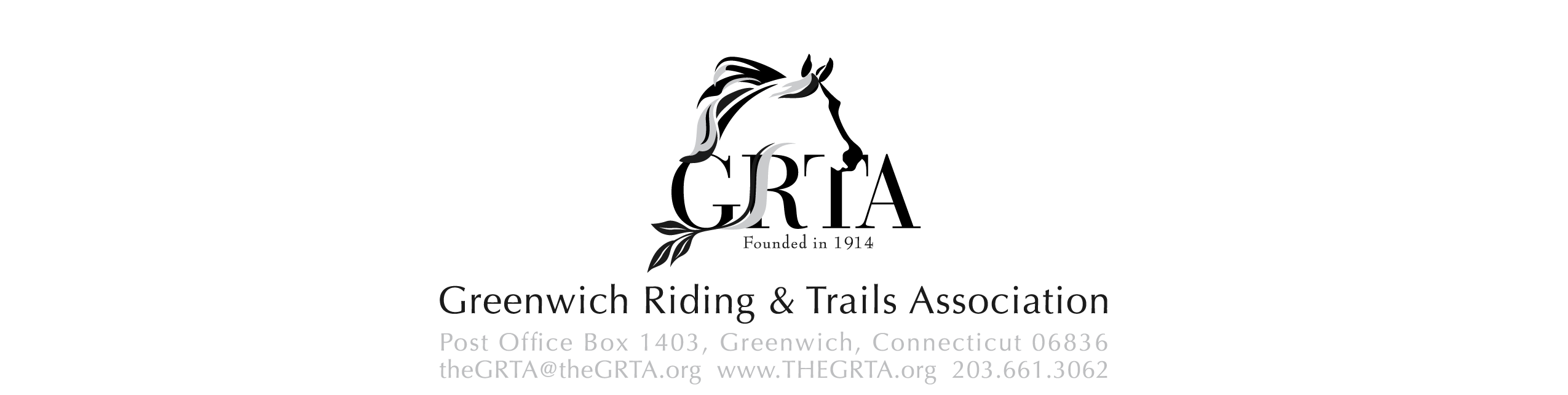 2018 Advertising Contract SAVE + GAIN EXPOSURE THROUGHOUT THE YEAR AT A DISCOUNTED RATE! Discount of 10% to advertise in 2 publications Annual Program - Distributed at all our events & to our membership throughout the year 										Materials Due March 15th	Black and white[  ] Back Cover   	 	$650 (8 1/2 x 11") 	[  ] Inside Front Cover/Pg 1 	$475 (8 1/2 x 11")[  ] Full Page 	                            $350 (8 1/2 x 11")96th Annual Greenwich Horse Show Program – Distributed June 10 at our elegant tented luncheon 	[  ] Back Cover  	 	$400 (8 1/2 x 5 1/2) 	[  ] Inside Front Cover  	$400 (8 1/2 x 5 1/2) 	[  ] Full Page 	 	 	$250 (8 1/2 x 5 1/2)  	Materials Due May 1st 	[  ] Half Page 	 	 	$125 (4 1/4 x 5 1/2) 		In colorElectronic files (in PDF, Word) are preferred. Or please submit high resolution scanned photographs or original artwork with desired text, and we will design the ad with your direction/approval  Advertiser Name/Company: 	 	 	 	 	 Email Address: 	 	 	 	 	 	 	_____________________________________Address: _________________________________________________________________________	 City/State: 	 	 	 	 	 	 	 Phone: ______________________________Authorized by (signature) 	 	 	 	 	 	 	 	 	 	 	 	Please send contract and check, payable to the GRTA to: Attn: Annual Program, GRTA, PO Box 1403, Greenwich, CT 06836203-862-9264 or rosary@murphybrothers.com**NOTE: All ads must be prepaid** [  ] 1/2 Page $250 (8 1/2 x 5 1/2)  [  ] 1/4 Page $150 (4 1/4 x 5 1/2) [  ] Card Size $  90 (4 1/4 x 2 3/4") 